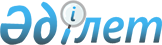 Об определении мест для размещения агитационных печатных материалов  кандидатов на внеочередных выборах в Президенты Республики Казахстан
					
			Утративший силу
			
			
		
					Постановление акимата Алакольского района Алматинской области от 04 марта 2011 года N 3-50. Зарегистрировано Управлением юстиции Алакольского района Департамента юстиции Алматинской области 29 марта 2011 года N 2-5-144. Утратило силу постановлением акимата Алакольского района Алматинской области от 28 октября 2013 года N 10-352      Сноска. Утратило силу постановлением акимата Алакольского района Алматинской области от 28.10.2013 года N 10-352.

      Примечание РЦПИ:

      В тексте сохранена авторская орфография и пунктуация.       

В соответствии с пунктом 6 статьи 28 Конституционного Закона Республики Казахстан "О выборах в Республике Казахстан" акимат Алакольского района ПОСТАНОВЛЯЕТ:



      1. Определить места для размещения агитационных печатных материалов кандидатов на внеочередных выборах в Президенты Республики Казахстан в населенных пунктах района согласно приложению.



      2. Акимам территориальных округов оснастить места стендами и щитами.



      3. Настоящее постановление вводится в действие со дня первого официального опубликования.



      4. Контроль за исполнением настоящего постановления возложить на заместителя акима района Менлибаевой Салтанат Даулетхановне.      Аким района                                Карасаев Б

Приложение

к Постановлению районного

акимата "Об определении мест

для размещения агитационных

печатных материалов кандидатов на

внеочередных выборах в Президенты

Республики Казахстан" от 04 марта

2011 года за N 3-50 

Перечень мест, определенных для размещения агитационных

печатных материалов кандидатов на внеочередных выборах в

Президенты Республики Казахстан

      1. По Ушаралскому городскому округу:



      1.1 по улице Конаева - район рынка "Алаколь";



      1.2 угол улиц Дулепова и Богенбая - район больницы;



      1.3 угол улиц Конаева и К.Садыка - район Товарищества с ограниченной ответственностью "Рынок" и расположения филиалов банков;



      1.4 пересечение улиц Аблайхана и Богенбая - район стоянки такси;



      1.5 пересечение улиц Конаева и Кабанбая - район магазина "Запчасти".



      2. По Бескольскому сельскому округу:



      2.1 по улице Достык, станция Бесколь - площадь перед железнодорожным вокзалом;



      2.2 по улице Б.Момышулы, 88, село Булакты - площадь перед зданием аппарата акима округа;



      2.3 по улице А.Бейсеуова, 3, поселок Сахзавод - район перекрестка у территории Сахарного завода ТОО "Алаколь Шекер";



      2.4 по улице Амангельды, 28, поселок Заготзерно - у здания ТОО "Нусипов и К".



      3. По Кабанбайскому сельскому округу:



      3.1 аул Жамбыл, по улице Б.Момышулы, 28 - здание фельдшерского акушерского пункта;



      3.2 по улице Ауезова, 3 - здание автовокзала;



      3.3 по улице Абылайхана, 237 - зданием аппарата акима округа;



      3.4 по улице Аблайхана, 247 - АЗС.



      4. По Достыкскому поселковому округу:



      4.1 по улице Ш.Калдаякова, 3 - площадь перед железнодорожным вокзалом;



      4.2 по улице Абая, 53 - район участковой больницы;



      4.3 по улице Рыскулова, 12 - район средней школы;



      4.4 по улице Ш.Калдаякова, 2 - район филиала КТЖ "Станция Достык".



      5. По Актубекскому сельскому округу:



      5.1 пересечение улиц - Байтукбаева и Алекеева;



      5.2 центральные улицы - Тастанбек и Алекеева;



      5.3 пересечение улиц - Жамбыла и Алекеева;



      5.4 по улице Алекеева - здание врачебной амбулатории.



      6. По Инталинскому сельскому округу:



      6.1 по улице Женис, 7 - здание дома культуры.



      7. По Жанаминскому сельскому округу:



      7.1 по улице Акбаева, 7 село Жанама - здание средней школы;



      7.2 по улице Арыкбаева, 25 село Карабулак - здание средней школы;



      7.3 по улице Арыкбаева, 12 село Карабулак - здание сельской почты.



      8. По Енбекшинскому сельскому округу:



      8.1 по улице Ауезова, 29 - территория площади перед зданием аппарата акима округа.



      9. По Жагатальскому сельскому округу:



      9.1 по улице Сембая, - здание бывшего детского сада;



      10. По Архарлинскому сельскому округу:



      10.1 пересечение улиц - Рахимова и Махамбет;



      10.2 по улице Рахимова, 7 - здание сельского клуба;



      10.3 по улице Уалиханова, 1 - здание средней школы.



      11. По Кайнарскому сельскому округу:



      11.1 по улице Кабанбая, 4 - здание сельского клуба;



      11.2 по улице Кабанбая, 6 - территория площади перед зданием аппарата акима округа.



      12. По Жайпакскому сельскому округу:



      12.1 по улице Тайботанова, 3 - здание средней школы;



      12.2 по улице Кабанбая, 29 - здание бывшего сельского акимата.



      13. По Кызылащинскому сельскому округу:



      13.1 по улице С.Оразбекова, 18 - здание средней школы;



      13.2 по улице С.Оразбекова, 19 - здание бывшего детского сада.



      14. По Ыргайтинскому сельскому округу:



      14.1 по улице Сейфулина, 1, село Акши - здание средней школы;



      14.2 по улице Бектурова, 1, село Коктума - здание средней школы.



      15. По Камыскалинскому сельскому округу:



      15.1 по улице Б.Момышулы, 1, аул Камыскала - здание магазина "Галия";



      15.2 по улице Б.Момышулы, 22, аул Камыскала - центральная заправка;



      15.3 по улице Килыбаев, 20, аул Камыскала - здание средней школы;



      15.4 по улице Балыкшы, 1, аул Алаколь - частный дом М.Алашбаева.



      16. По Теректинскому сельскому округу:



      16.1 по улице К.Баянбаева, 55 - здание сельской почты.



      17. По Сапакскому сельскому округу:



      17.1 по улице Бауырластар, 54, аул Сапак - здание средней школы;



      17.2 по улице Абая, 37, аул Сапак - здание магазина "Азамат";



      17.3 по улице Абая, 42, аул Сапак - здание магазина "Медет";



      17.4 Аул Бибакан - здание средней школы;



      17.5 Аул Бибакан - здание сельской почты.



      18. По Токжайлаускому сельскому округу:



      18.1 по улице Богенбай батыра, 122 - здание дома культуры;



      18.2 по улице Тойжанова, 120 - здание СПК "Токжайлау";



      18.3 улица Богенбай батыра.



      19. По Ушбулакскому сельскому округу:



      19.1 аул Айпара - здание начальной средней школы;



      19.2 по улице Жансейтова, аул Ушбулак - здание дома культуры;



      19.3 аул Кенес - здание начальной средней школы.



      20. По Акжарскому сельскому округу:



      20.1 по улице Бейбитшилик, 79, аул Коныр - здание средней школы;



      20.2 по улице Бейбитшилик, 81, аул Коныр - здание сельской почты;



      20.3 по улице Оразова, 86, аул Акжар - здание КТ "Жазылбеков и К";



      20.4 по улице Оразова, 221, аул Акжар - здание магазина КТ "Жазылбеков и К".



      21. По Екпендинскому сельскому округу:



      21.1 по улице Казахстанская, 55, аул Екпенды - здание средней школы;



      21.2 по улице Казахстанская, 61, аул Екпенды - здание магазина "Дарын";



      21.3 по улице Казахстанская, 63, аул Екпенды - здание магазина;



      21.4 аул Карлыгаш - здание магазина "Береке";



      21.5 аул Карлыгаш - здание сельского клуба;



      21.6 аул Карлыгаш - здание средней школы;



      21.7 аул Ушкайын - здание сельской почты;



      21.8 аул Ушкайын - здание средней школы.



      22. По Жыландинскому сельскому округу:



      22.1 аул Тонкерис - здание средней школы;



      22.2 аул Жыланды - здание ТОО "Муратхан";



      22.3 пересечение улиц Казангапова и Агынтаева - билборд;



      22.4 аул Жыланды - здание сельской почты;



      22.5 аул Жыланды - здание врачебной амбулатории;



      22.6 аул Майкан - здание конторы;



      22.7 аул Майкан - здание сельского фельдшерского пункта;



      22.8 аул Шынжылы - здание средней школы;



      22.9 аул Шынжылы - здание сельского клуба;



      22.10 аул Шынжылы - здание сельской почты;



      22.11 аул Шынжылы - здание сельского фельдшерского пункта;



      22.12 аул Кокжар - здание средней школы;



      22.13 аул Кокжар - район рынка "Райгуль";



      22.14 аул Кокжар - здание сельской почты;



      22.15 аул Кокжар - здание сельского фельдшерского пункта.



      23. По Кольбайскому сельскому округу:



      23.1 по улице Курманова, 37, аул Кольбай - здание средней школы;



      23.2 по улице Жетису, 29, аул Кольбай - здание магазина "Алмас";



      23.3 трасса Ускаман – Алматы аул Кольбай - здание кафе "Жанар";



      23.4 по улице Алемды, 3, - здание начальной средней школы аул Алемды;



      23.5 по улице Алтынсарина, 29, аул Кызылкайын - здание средней школы;



      23.6 по улице Алтынсарина, 40, аул Кызылкайын - здание магазина "Мерей".



      24. По Лепсинскому сельскому округу:



      24.1 по улице Уалиханова, 3, аул Лепсинск - здание дома культуры;



      24.2 по улице Уалиханова, 5, аул Лепсинск - здание магазина;



      24.3 по улице Жамбыла, 15, аул Байзерек - здание врачебной амбулатории.
					© 2012. РГП на ПХВ «Институт законодательства и правовой информации Республики Казахстан» Министерства юстиции Республики Казахстан
				